MasterClass  Internazionale di Canto Lirico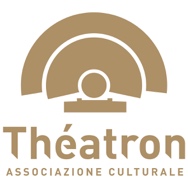 Aprile Millo“INTENSITÀ”II EDIZIONECittà della Pieve  24 giugno –  5 luglio 2019REGOLAMENTOL’Associazione Culturale “Théatron” di Città della Pieve (Italia) in collaborazione con  la “Operavision Accademy” di New York (USA) e il “Vetere Studio” di Niagara (Canada), con il patrocinio del comune di Città della Pieve, organizza la MasterClass Internazionale di Canto Lirico tenuta dal soprano Aprile Millo.Luogo : La MasterClass si terrà dal 24 giugno al  5 luglio 2019 presso la Sala delle Muse di Palazzo della Corgna (http://www.cittadellapieve.org/site/8/musei/Palazzo_della_Corgna.html) e il Teatro degli Avvaloranti (http://www.cittadellapieve.org/lista_teatri.html) di Città della Pieve.Durata:Le lezioni inizieranno martedì 25 giugno e termineranno giovedì 4 luglio. La partecipazione al corso per periodi inferiori ai 10 giorni previsti potranno essere richiesti alla segreteria dell’associazione  che, verificata la disponibilità,  comunicherà i relativi costi.Modalità di iscrizione: Per l’ammissione è necessario che ogni aspirante allievo invii all’indirizzo email  actheatron@libero.itLa scheda d’iscrizione debitamente compilata e sottoscritta;Il curriculum vitae;Un file audio o video della durata massima di 15 minuti.L’ammissione al corso verrà comunicata tramite email.  Coloro che non risulteranno idonei come effettivi potranno iscriversi come allievi uditori.Scadenze:L’invio della richiesta di iscrizione dovrà pervenire entro il 30 aprile  2019;Il pagamento della quota d’iscrizione unitamente al 50% della quota di partecipazione (al netto delle commissioni bancarie) dovrà pervenire entro il 20 maggio 2019  con bonifico bancario al seguente indirizzo: “Associazione Culturale Thèatron”-  BCC Umbria Credito Cooperativo  Città della Pieve IBAN:  IT89 I070 7538 3810 0000 0715 875   -   SWIFT: ICRAITRRTV0 (zero)Copia dell’avvenuto pagamento dovrà pervenire all’indirizzo email actheatron@libero.it.Il saldo della quota di partecipazione potrà essere pagato all’arrivo in contanti o versato con le stesse modalità della prima rata non oltre il 20 giugno 2019.Uditori:Gli studenti uditori, una volta compilata la scheda d’iscrizione gratuita, potranno partecipare alla MasterClass versando una somma di € 200,00 direttamente il primo giorno del corso. Concerto Finale:Giovedì 4’ luglio 2019, al termine della MasterClass, si terrà presso il Teatro degli Avvaloranti il Concerto finale che vedrà la partecipazione dei migliori allievi. Al concerto saranno presenti Direttori Artistici, Direttori d’Orchestra ed Agenti Lirici. Gli studenti effettivi riceveranno, a fine corso, un attestato di partecipazione.Pagamenti:La quota d’iscrizione è pari a € 200,00.La quota di partecipazione al corso di 10 giorni è pari a 1.250,00.Le quote comprendono l’alloggio e gli intrattenimenti come sotto specificato.La quota d’iscrizione non è rimborsabile in caso di rinuncia da parte dell’allievo.Borse di studio: E’ prevista l’assegnazione di borse di studio  che verranno assegnate a discrezione del docente.Alloggio:La sistemazione è prevista per 11 notti, con trattamento di prima colazione,  presso l’agriturismo Panelios di Città della Pieve ( http://www.panelios.com) in trilocali ciascuno composto da  camera matrimoniale, camera doppia, bagno, soggiorno con angolo cottura e terrazza privata. Ciascuna camera ospiterà due allievi con un massimo di quattro per ciascun appartamento. Su richiesta con supplemento è possibile ottenere una sistemazione alternativa e la partecipazione di eventuali accompagnatori.Intrattenimenti:A tutti gli allievi effettivi verrà offerto un cocktail di benvenuto, una cena di fine corso ed una gita giornaliera a Firenze con visita al Museo Franco Zeffirelli e tour della città.